Harrow ASC and SACRE Meeting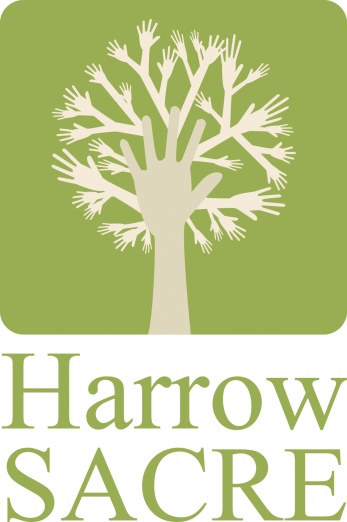 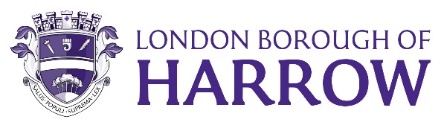 Tuesday 27 June 2023 at 7.30 p.m.Enquiries & apologies to:Vivian Wright, Clerk to SACREvwwright123@gmail.comActing Adviser to SACRE:  Lisa KassapianVenue:  Harrow Council Hub. Forward Drive, Harrow, HA3 8LU.Click link below for a map. https://www.google.com/maps/place/Forward+Dr,+Harrow+HA3+8NT/@51.590084,-0.3293268,17z/data=!3m1!4b1!4m5!3m4!1s0x4876138305ee3cef:0xa119f0142434b617!8m2!3d51.5904851!4d-0.3268002 AgendaWelcome especially new councillor representatives: Cllr June Baxter who replaces Cllr Salim Chowdhury as a Conservative member.   Election Chair and Vice-Chair(Alison is willing to stand as Chair again) Apologies for absence:  Minutes of the last meeting on 1 March 2023 (attached): to agree the minutes as a true record.Matters arising from the minutes   ASC update (to be discussed at ASC meeting)Annual report 2021-22Local and National updates News from Faith Groups relating to schoolsAny Other BusinessFuture Dates   Tbc: Tuesday 26 SeptemberWednesday 6 DecemberWednesday 6 March